Střední odborná škola a Střední odborné učiliště, Dubno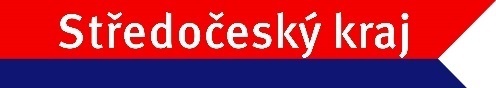 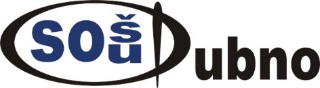 ČESTNÉ PROHLÁŠENÍ O PROSPĚCHU 
PRO UCHAZEČE S DOČASNOU OCHRANOUPříloha k přihlášce ke vzdělávání ve střední školeJméno a příjmení uchazeče:Datum narození uchazeče:Jméno a příjmení zákonného zástupce uvedeného na přihlášce:Tímto prohlašuji, že jakožto osobám přicházejícím do České republiky z Ukrajiny s dočasnou ochranou podle zákona o některých opatřeních v souvislosti s ozbrojeným konfliktem na území Ukrajiny vyvolaným invazí vojsk Ruské federace, nemáme možnost doložit originály vysvědčení:za 1. pololetí školního roku _______ /_______*za obě pololetí školního roku _______ /_______*za obě pololetí školního roku _______ /_______ a 1. pololetí školního roku 
_______ /_______*Můj syn / moje dcera* byl/a* v době příjezdu do ČR žákem/žákyní* 8. třídy / 9. třídy* školy (název ukrajinské školy, město):Nyní je žákem (doplňte školu a třídu):	třída:Dokumenty o vzdělávání nemáme k dispozici, ale na základě nejlepšího vědomí a svědomí uvádíme z paměti zrekonstruovaný seznam předmětů a známek za výše zmíněné období.Svým podpisem stvrzuji, že údaje uvedené v tomto prohlášení jsou pravdivé, a že si jsem vědomý/á* případných následků, které by pro mne z uvedení nepravdivých údajů vyplývaly a že souhlasím s ověřením jejich pravosti.Datum:Podpis zákonného zástupce:*nehodící škrtněteNa Ukrajině je bodová škála hodnocení. 12 je nejlepší známka, 1 je nejhorší.Orientační tabulka pro převod ukrajinských známek na české:Školní rok_______ /______________ /______________ /_______Ročník1. pololetí2. pololetí1. pololetíMatematikaUkrajinštinaLiteraturaBiologieInformační technologieFyzikaChemieDějepisZeměpisCizí jazykUměníTělovýchova121110987654321111222333445